Муниципальное казённое дошкольное образовательное учреждение детский сад общеразвивающего вида №1 г.Узловая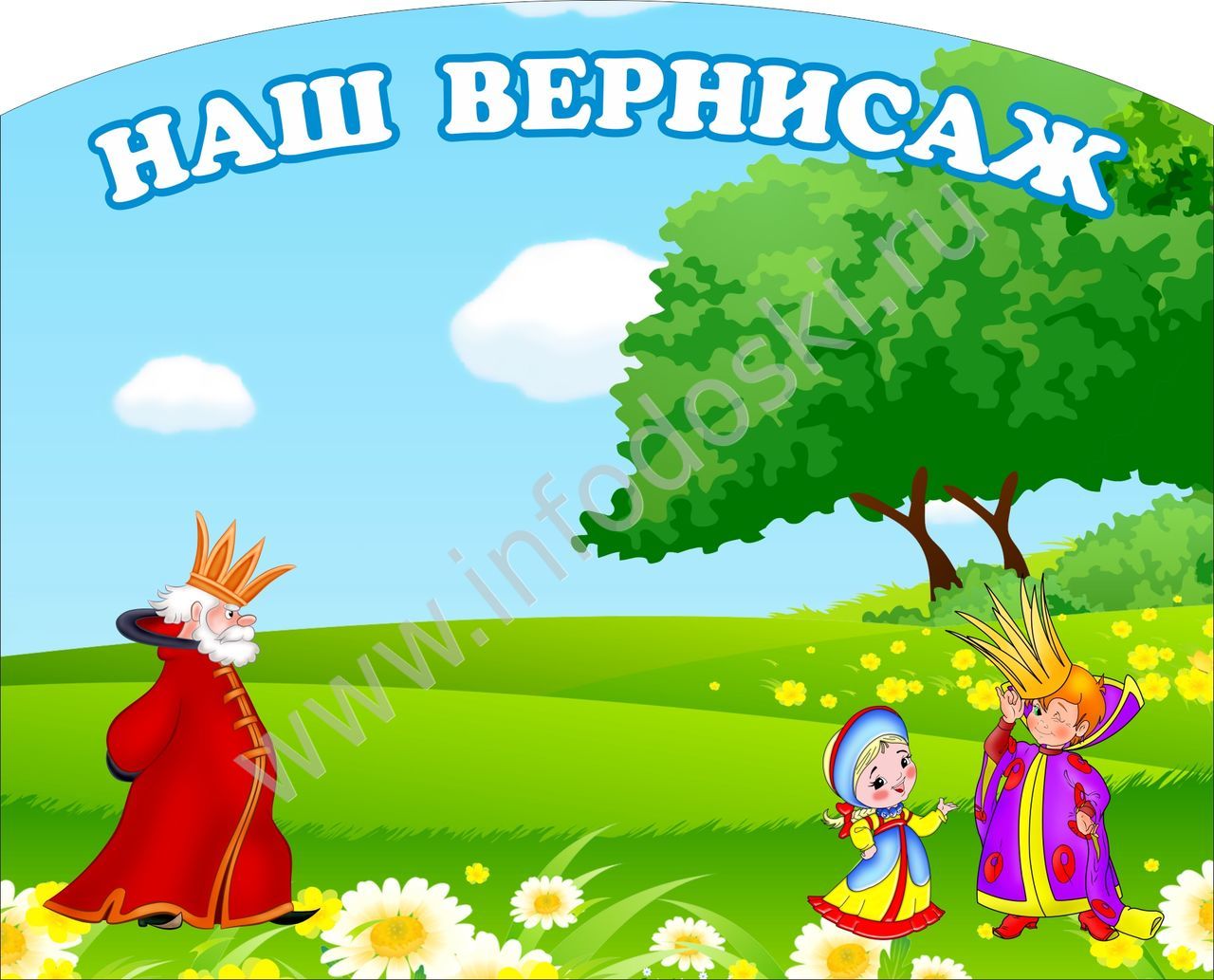 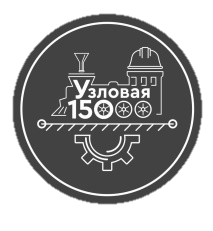 №56 август, 2023 г.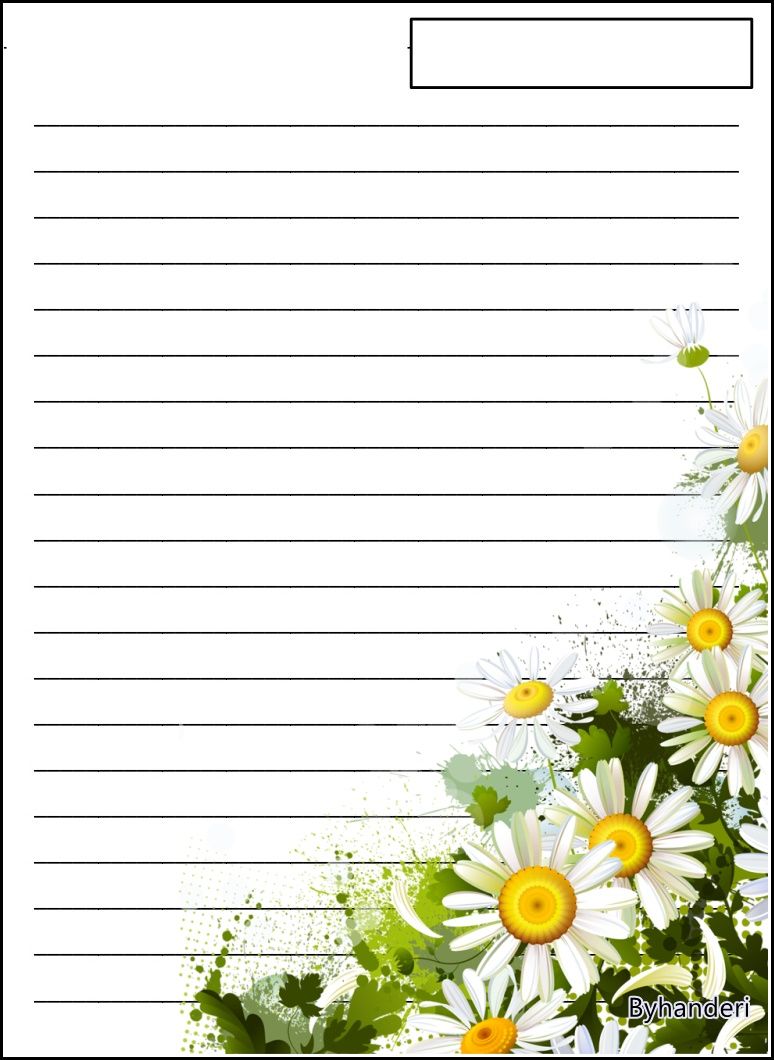 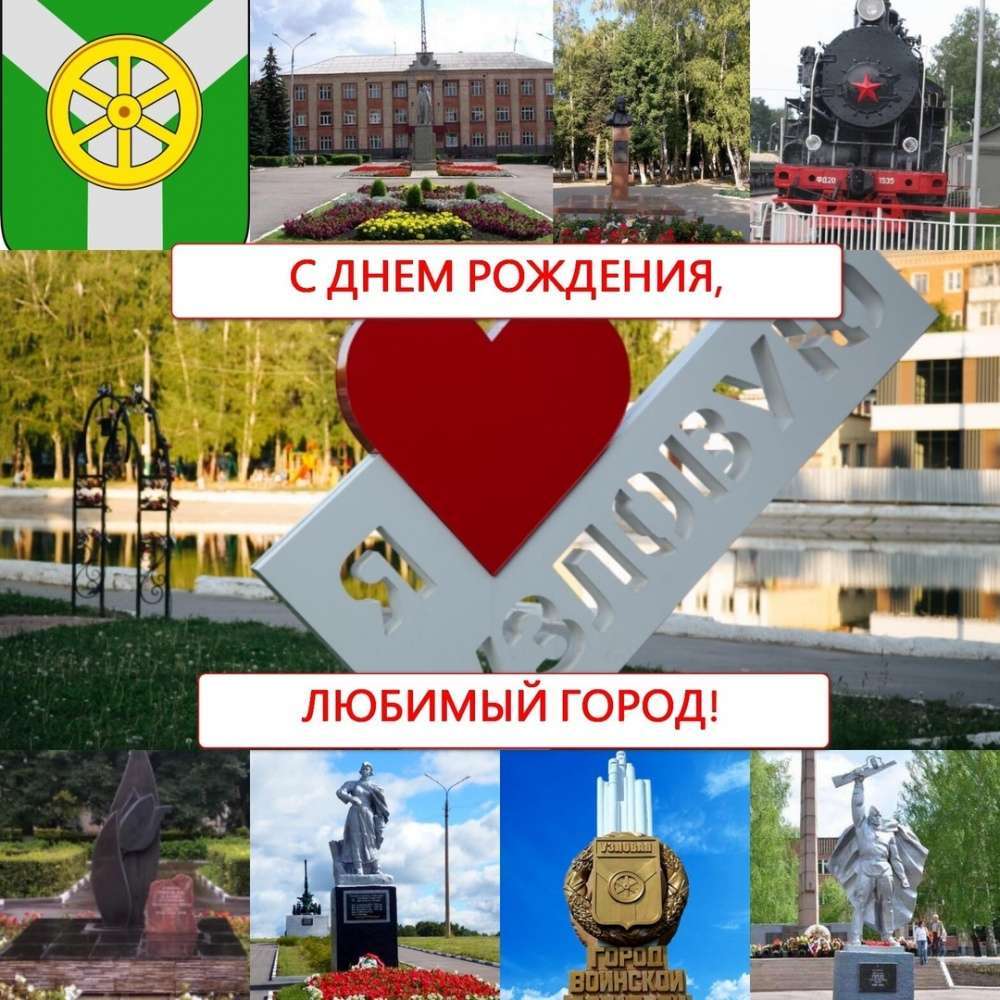 В этом номере: Парад сказочных героевМакет к юбилеюВидео ролик «Малыши о любимом родном городе»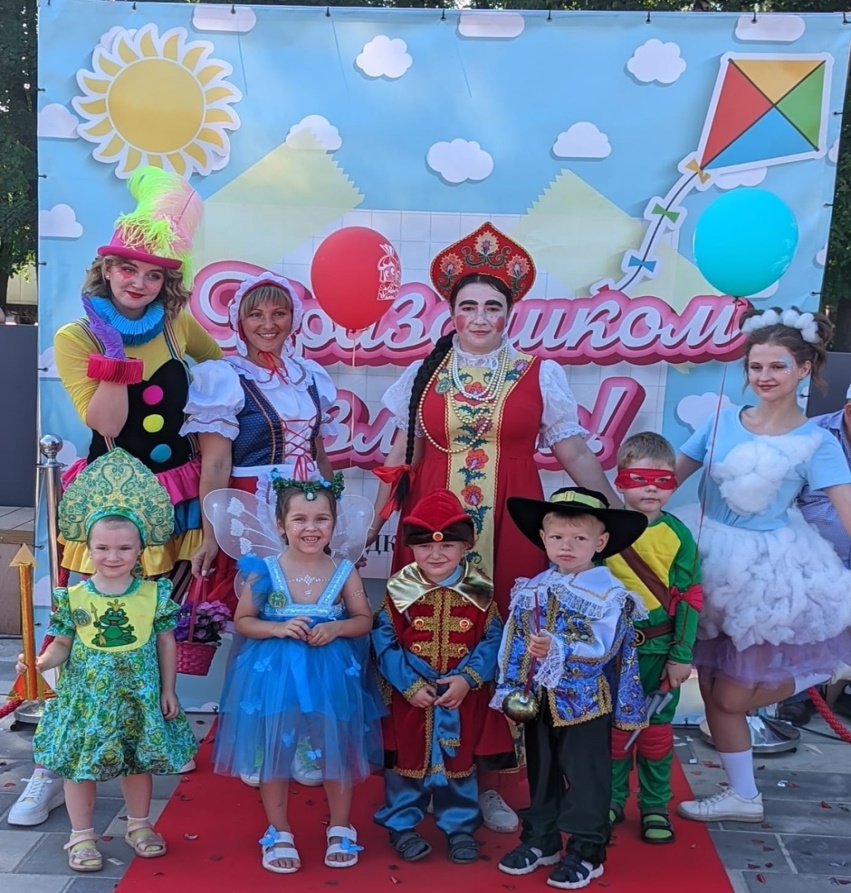 Триколор нам свят и дорогРоссийский гордый триколорПервая победа России на мореБыть шахтером непростоВместе весело шагатьДо новых встреч,лето!«Педагогические кадры - важнейшая ценность современного образования»«Олимпийские Игры» в честь юбилея УзловойЛюбимому городу посвящается!Парад сказочных героев. 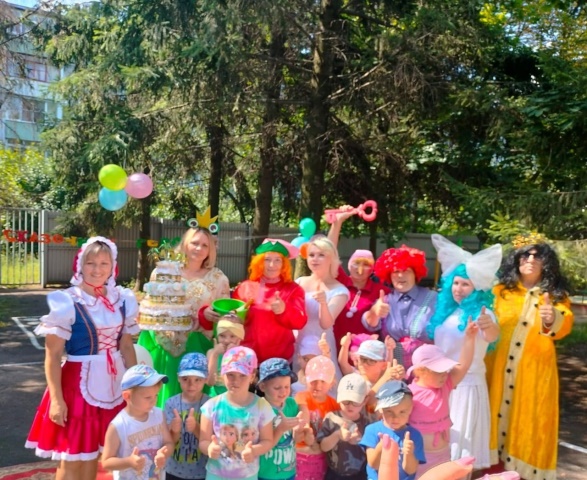 Весело, задорно, шумно прошел в нашем детском саду  праздник «Парад сказочных героев» в честь 150-летия города Узловая. Воспитатели для детей создали костюмированное шоу, героями,  которого стали любимые  сказочные герои. По импровизированной красной дорожке прошли: Красная шапочка, Мальвина и Буратино, Золушка, Карлсон, Царевна лягушка, Царь Горох. Дети дружными бурными  аплодисментами приветствовали героев, а затем вместе с ними  пели, танцевали, играли, шутили. Сюрпризным  моментом  праздника стало появление Бабы Яги с подарком для детворы – юбилейным тортом, который просто всех  покорил своей красотой. Море радости и счастья принес всем праздник, это видно  было по сияющим улыбкам детей.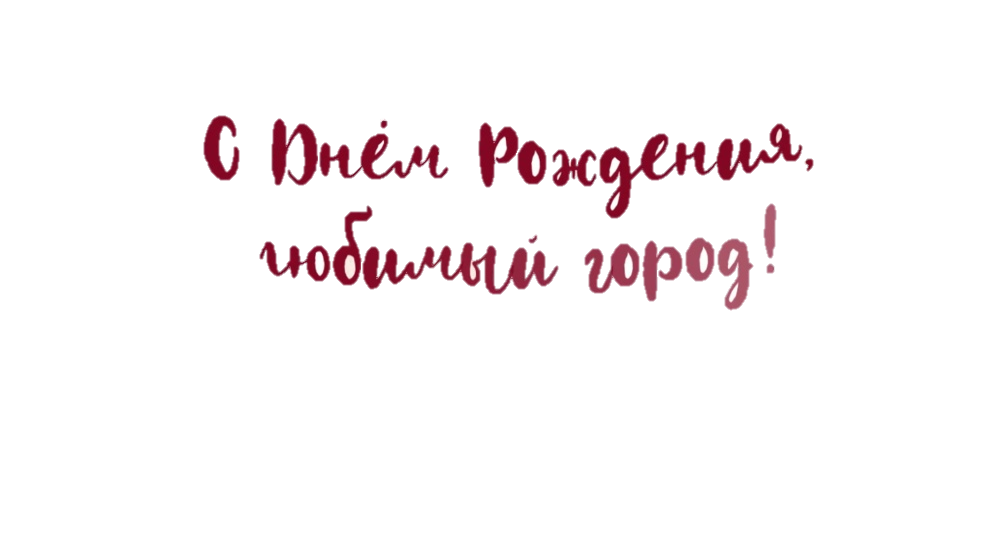 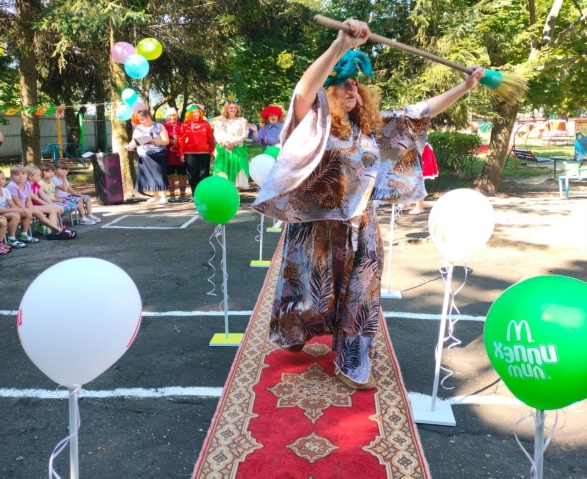 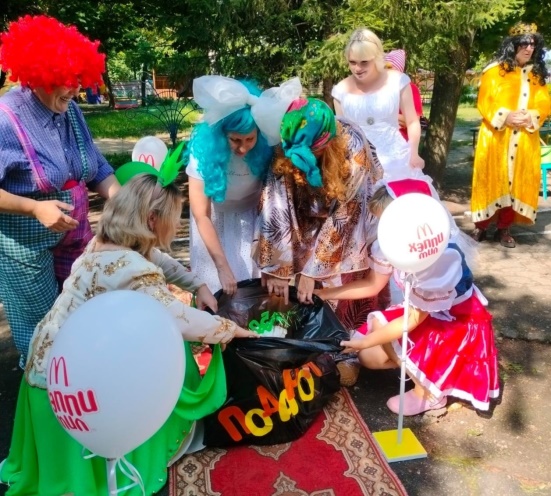 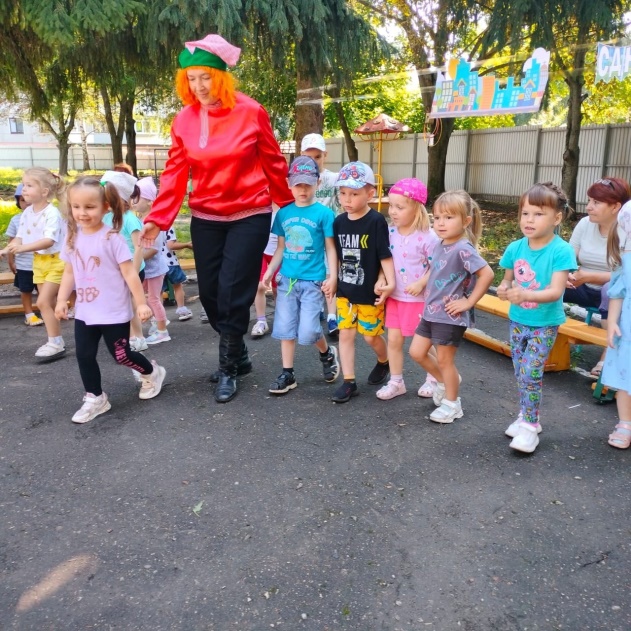 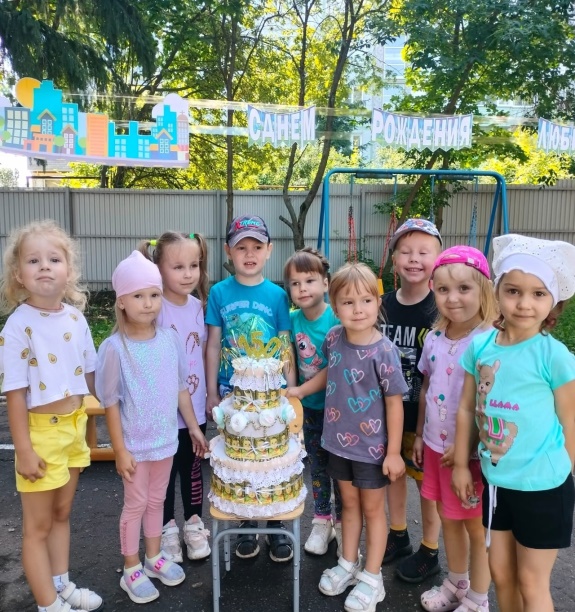 Макет к юбилеюК юбилею города воспитанники нашего детского сада под руководством воспитателя Ольги Владимировны  Лидяевой  создали макет улиц города Узловая. А ко дню светофора, установили светофоры, сделанные своими руками,  и  с огромным интересом с помощью  игровых ситуаций  изучают правила движения. Этот макет поможет сформировать у детей навыки безопасного поведения на дороге, воспитать ответственных пешеходов, а так же узнать больше об улицах любимого города и научиться ориентироваться на них оказавшись в реальности. 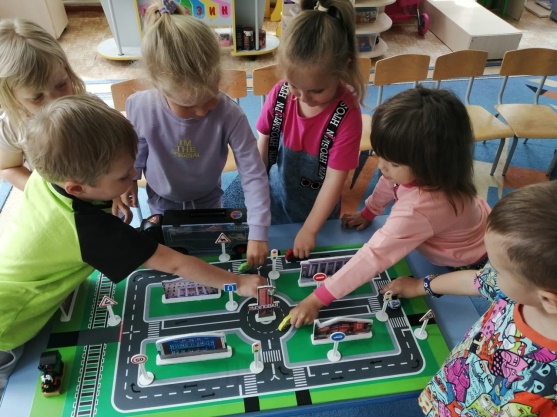 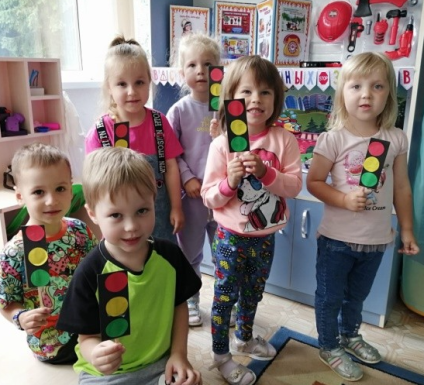 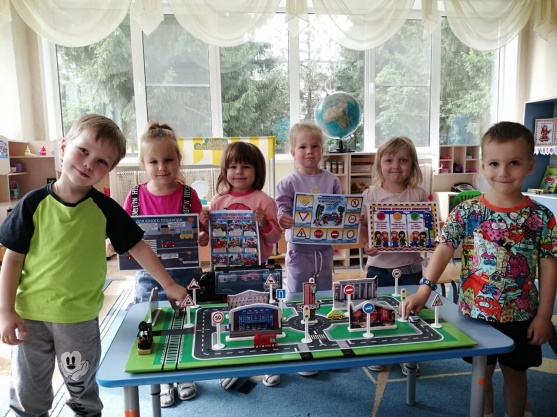 Видео ролик «Малыши о любимом родном городе»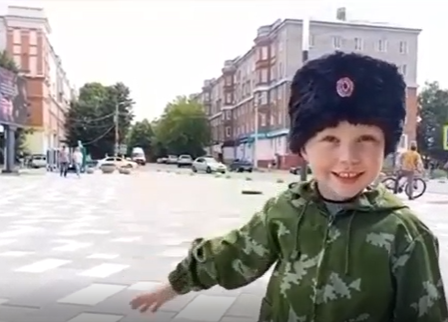 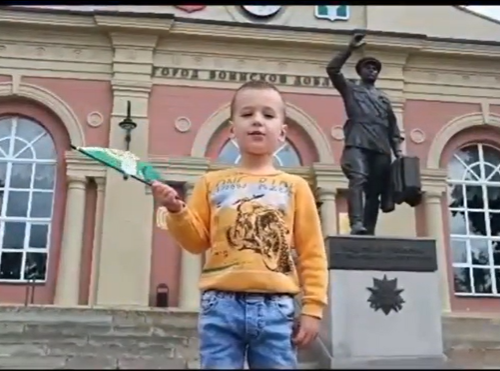 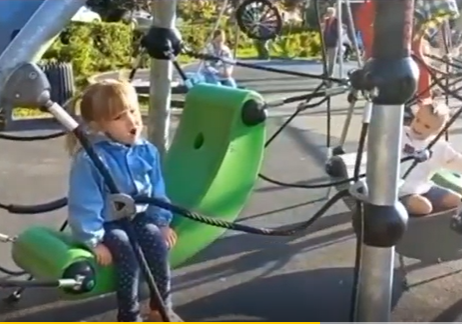 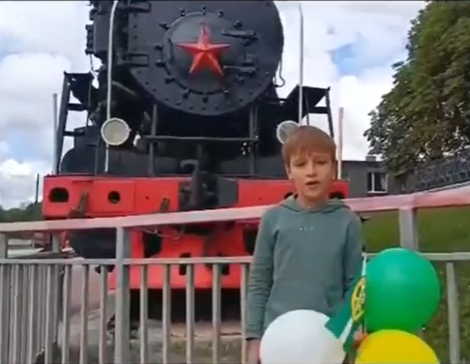 Патриотическая страничкаТриколор нам свят и дорог!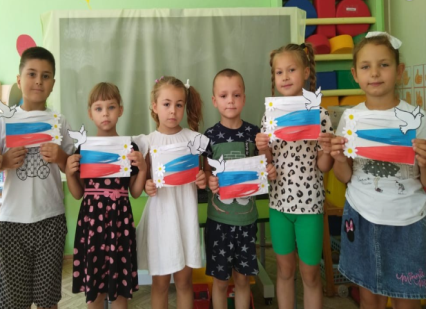 Ни один всенародный праздник в России не обходится без поднятия Государственного флага. Российский триколор имеет историю, уходящую корнями вглубь веков.Известна истина: что заложено в человеке в начале жизни, то остаётся навсегда. В детские годы формируются основные качества человека.Воспитание патриотизма невозможно без формирования знаний традиций своей Родины. В нашем детском саду прошли мероприятия по подготовке Дню Российского флага, посвящённые Дню рождения Российского флага: дети с интересом изготавливали триколор в разных техниках, разучивали стихотворения, активно участвовали в беседах с воспитателями.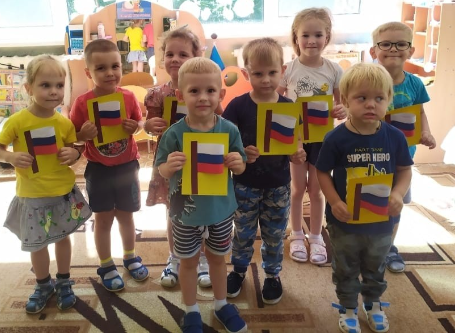 Традиционным стало украшение окон к праздникам. Яркий триколог вспыхнул во многих окнах детского сада.Воспитанники почтительно, с уважением относятся к символам нашей страны, растут патриотами, любят Родину и гордятся тем, что мы граждане России!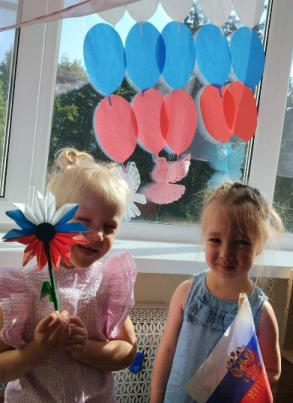 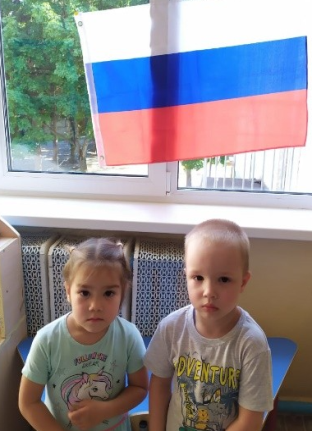 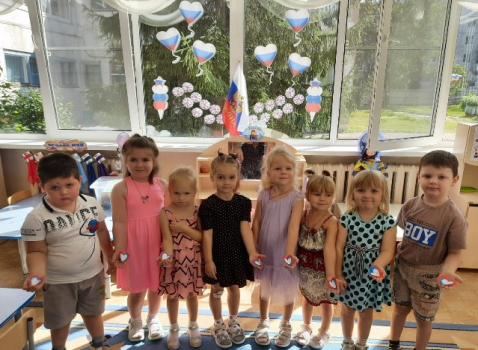 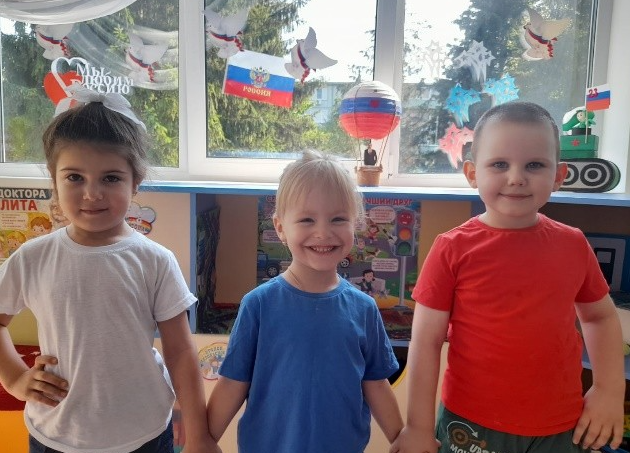 Российский гордый триколорЕсть даты, которые сплачивают нацию, выражают дух народа, символизируют его славное прошлое, настоящее и будущее. К их числу, несомненно, относится и День российского флага, который ежегодно отмечается 22 августа. 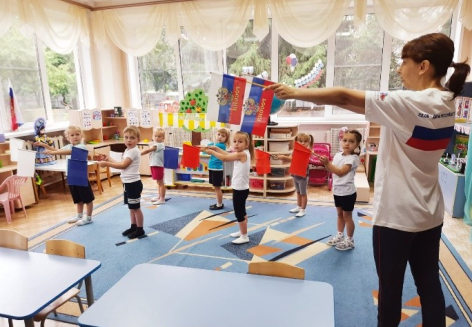 Этот праздничный день дети средней группы Б начали с утренней гимнастики с атрибутами в ярких цветах триколора под бодрую композицию, посвященную символу нашей страны. Чтобы воспитанники лучше запомнили этот праздник, воспитатели в группах провели интересные, познавательные игры с флагом. В старших и подготовительных группах прошло развлечение, посвященное Дню Российского флага, на котором дети с радостью и гордостью играли в игры, слушали и пели песни о России. В музыкальном зале была оформлена удивительная выставка детско-родительских поделок «Флаг России моей». С каким удовольствием родители и дети декорировали оформление к празднику, участвуя в акции «Трех цветов Российский флаг». Такие развлечения сплачивают детей, учат их действовать в команде и соблюдать правила игры.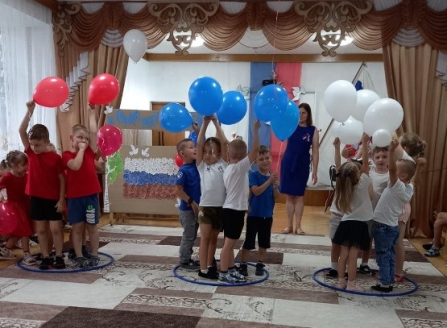 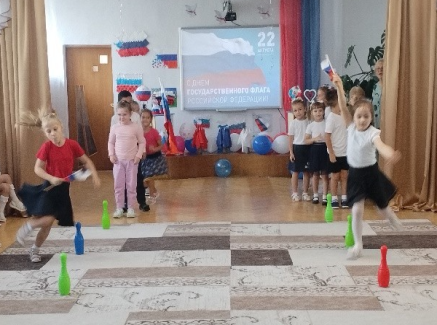 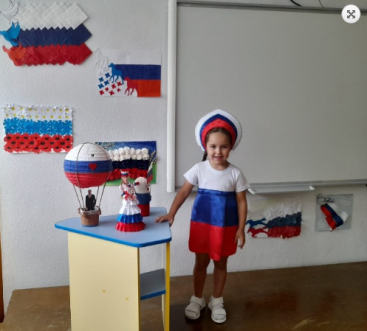 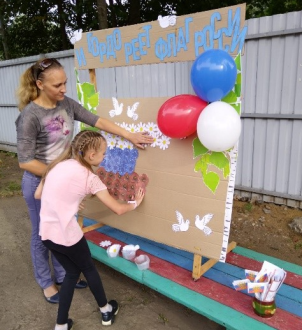 Жизнь детского садаПервая победа России на море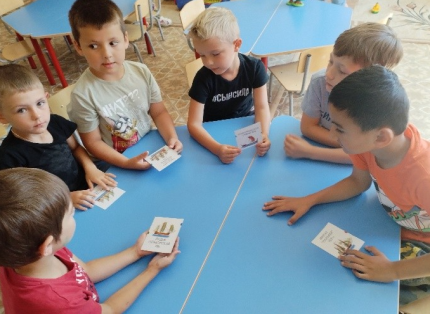 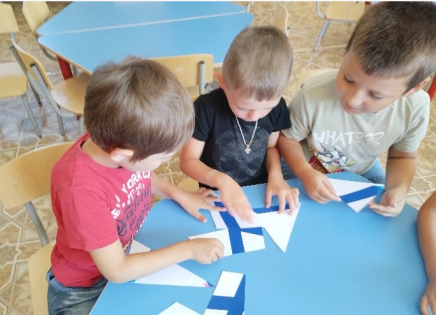 В нашем детском саду педагоги организовали для дошколят познавательный час «Первая победа России на море». Дети с интересом рассматривали корабли царского флота, смотрели презентацию о Петре I как основателе российского флота, собирали из частей Андреевский флаг, находили на раздаточных картинках морские суда, представленные на экране. Малышам очень понравилось раскрашивать старинные корабли. 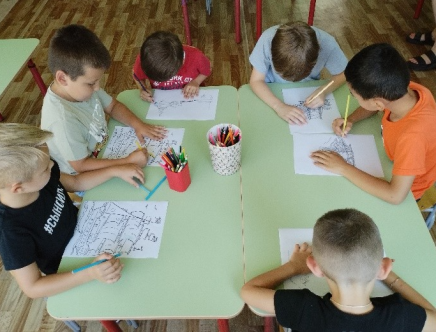 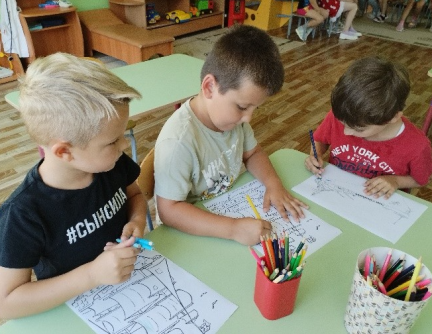 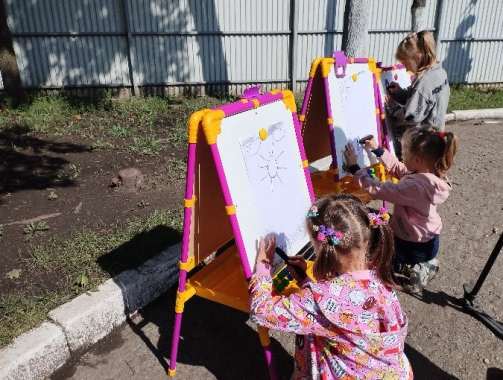 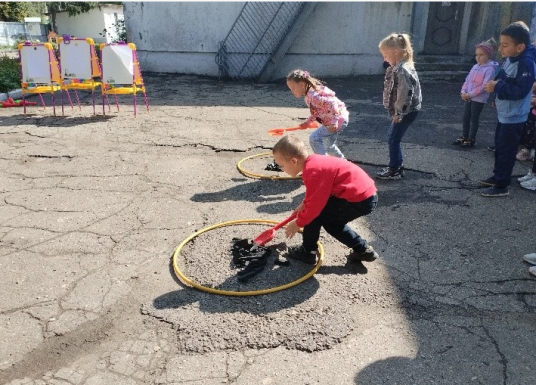 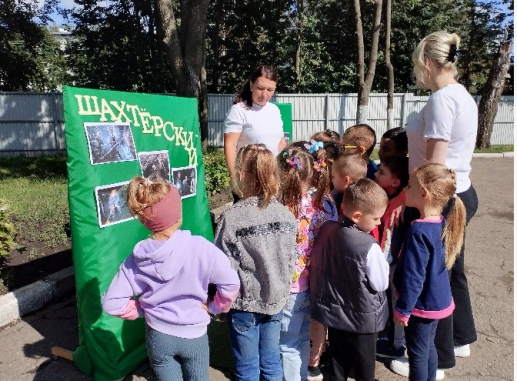 Быть шахтером непросто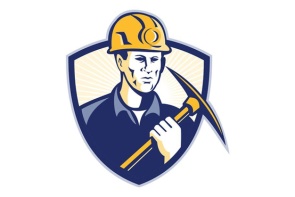 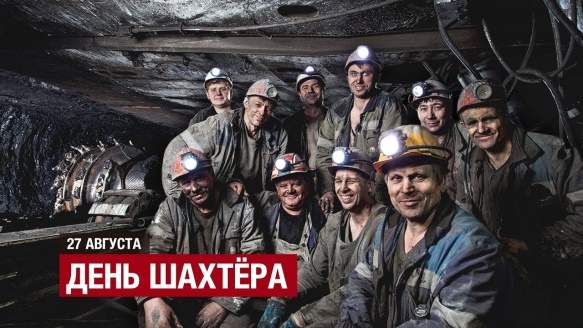 В преддверии Дня шахтера в детском саду по ознакомлению и расширению знаний дошкольников об этой нелегкой профессии. В играх, эстафетах воспитанники с интересом узнавали о снаряжении шахтера, его труде. Малыши с огромным удовольствием «открывали» для себя свойства угля. Беседы, чтение художественных произведений на протяжении всего дня поддерживали интерес детей к профессии шахтера. Картинки-раскраски о профессии шахтера увлекли многих детей.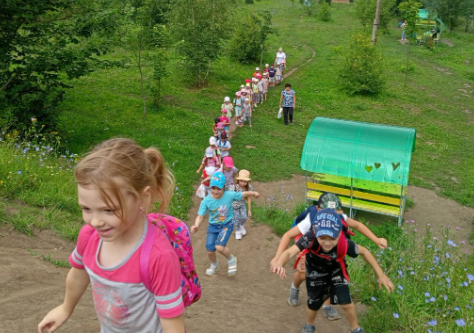 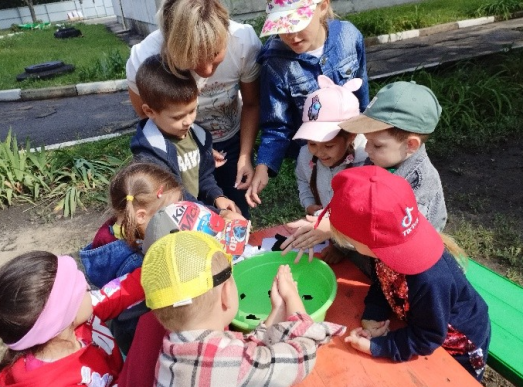 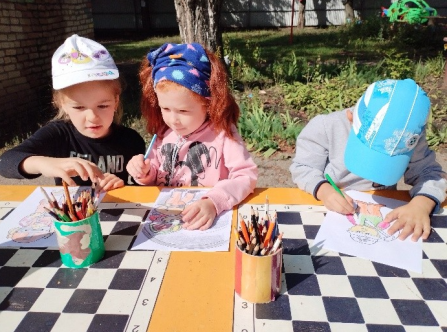 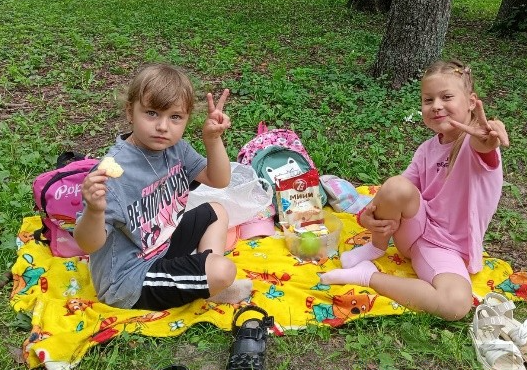 Вместе весело шагатьВ летние погожие деньки очень интересно и познавательно ходить с детьми в поход. Преодолевая природные препятствия, взрослые с детьми движутся в определенном ритме, останавливаются, чтобы рассмотреть растения, насекомых, обсуждают проблемы загрязнения окружающей среды.Так у детей вырабатываются навыки бережного отношения к природе, понимание          4  необходимости заботиться о ней.Жизнь детского сада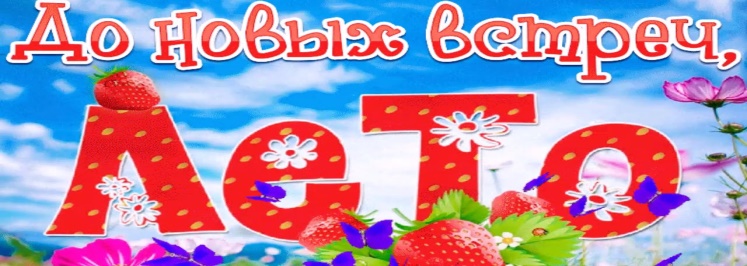 Быстро лето пролетело,
Уходя в неведомую даль.
Расставаться с теплыми, веселыми деньками
Нам, конечно же, немного жаль. 
      Вот и подошло к концу лето 2023 года. Это лето подарило воспитанникам нашего детского сада море улыбок, позитива, огромный мир творческих открытий, а так же интересное и познавательное содержание каждого нового дня, наполненного прогулками, праздниками, эстафетами, играми на свежем воздухе и многими другими забавными и увлекательными приключениями. В последние дни уходящего лета в нашем детском саду прошло яркое и незабываемое мероприятие, дошкольники всех возрастных групп собрались, чтобы сказать любимому лету: «До свидания, лето красное! Спасибо тебе!».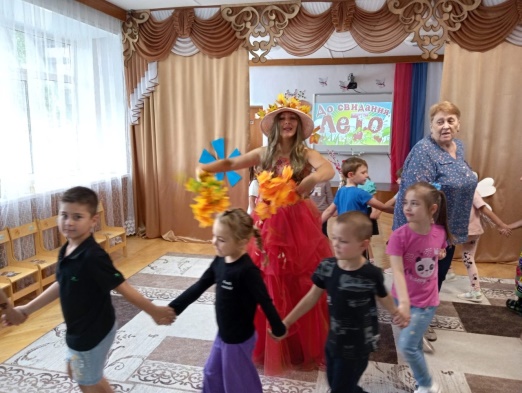 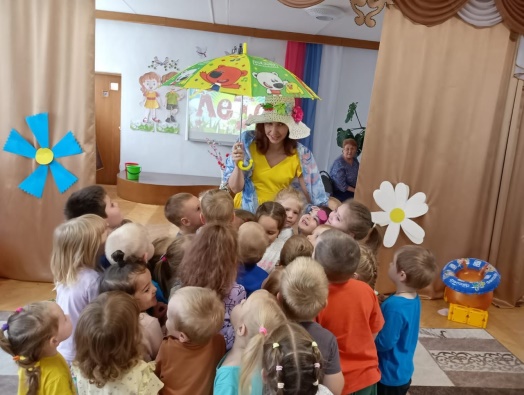 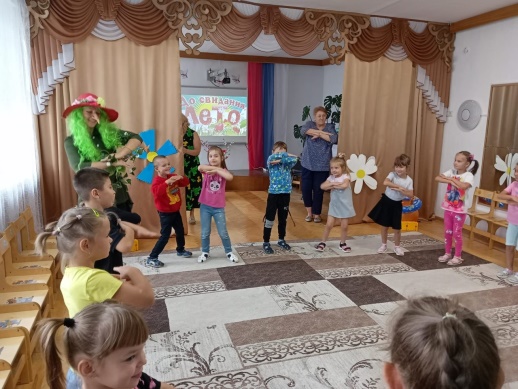 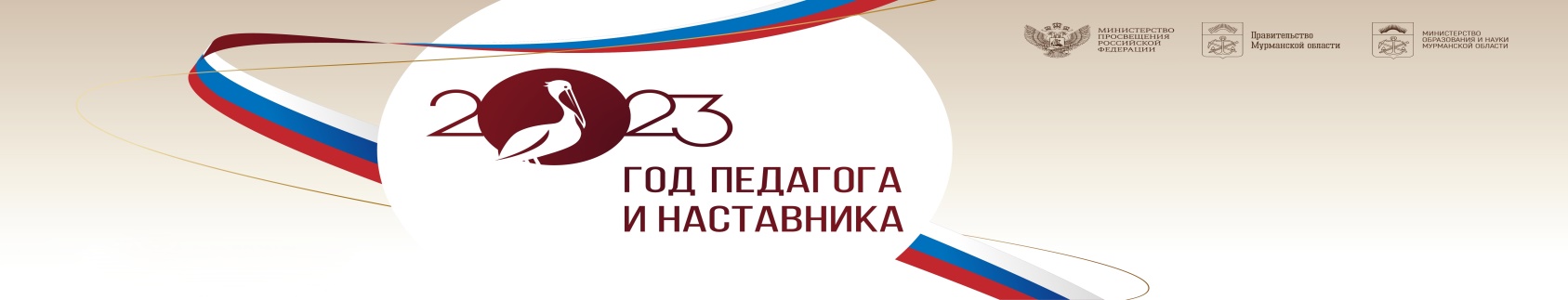 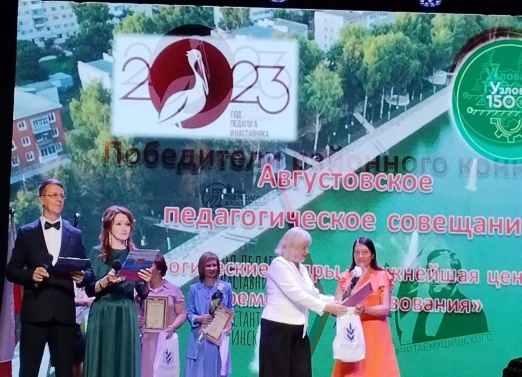 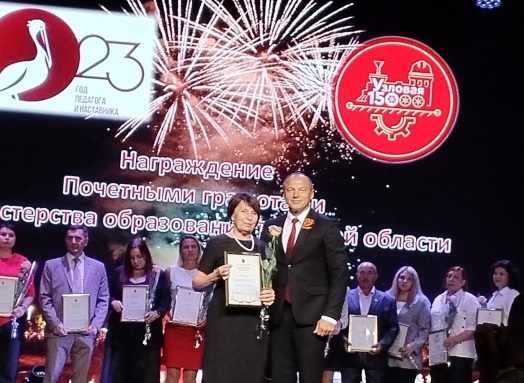 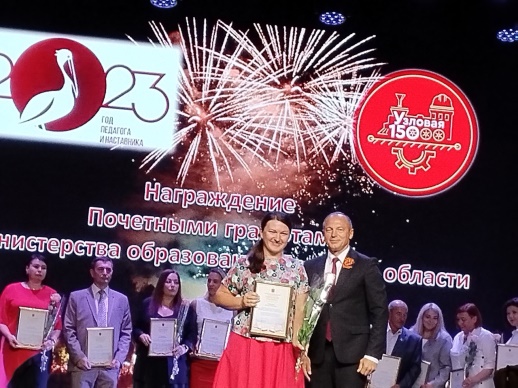  «Педагогические кадры - важнейшая ценность современного образования»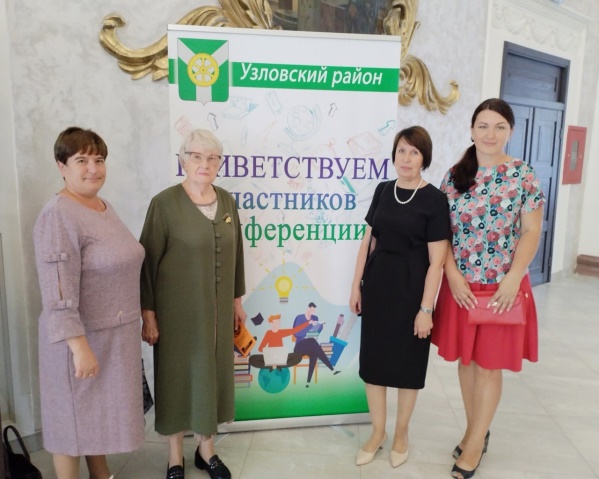 Во Дворце культуры машиностроителей состоялось августовское педагогическое совещание-2023. Указом Президента Владимира Путина 2023 год объявлен Годом педагога и наставника, и ключевая тема встречи – «Педагогические кадры - важнейшая ценность современного образования». Воспитатели МКДОУ 1 награждены Почетными грамотами министерства образования Тульской области. Также детский сад стал одним из победителей районного конкурса "Читаем Ушинского".Физкульт, ура!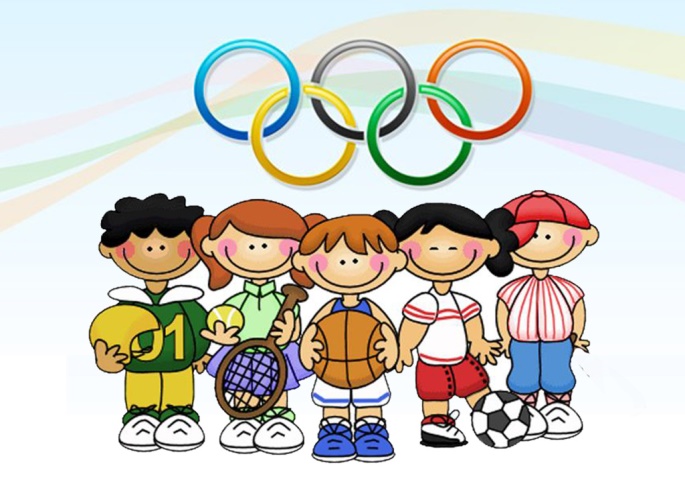     «Олимпийские Игры» в честь юбилея Узловой     Веселые «Олимпийские игры» в честь юбилея Узловой организовал парк культуры и отдыха. В них приняли участие воспитанники нашего детского сада и детского сада № 17. Дети проявили в эстафетах смелость, выносливость, желание победить и поддержать свою команду.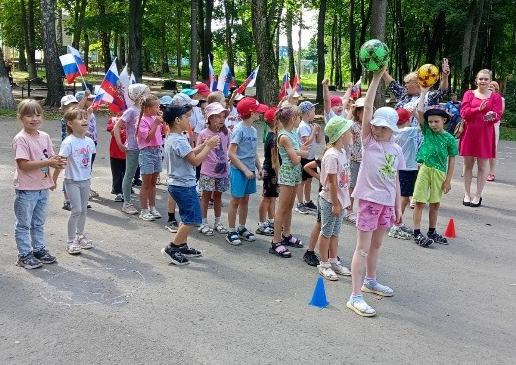 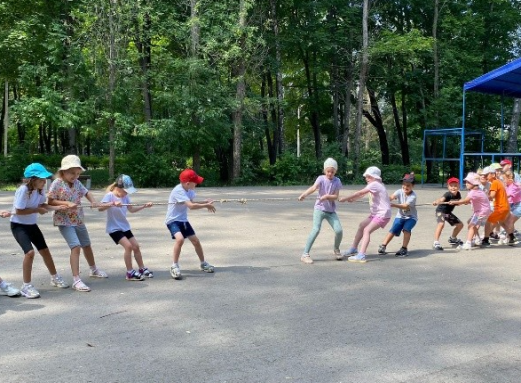 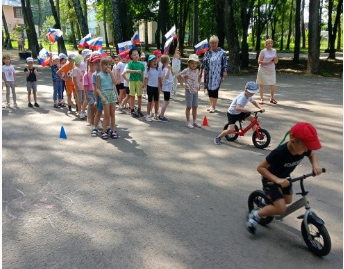 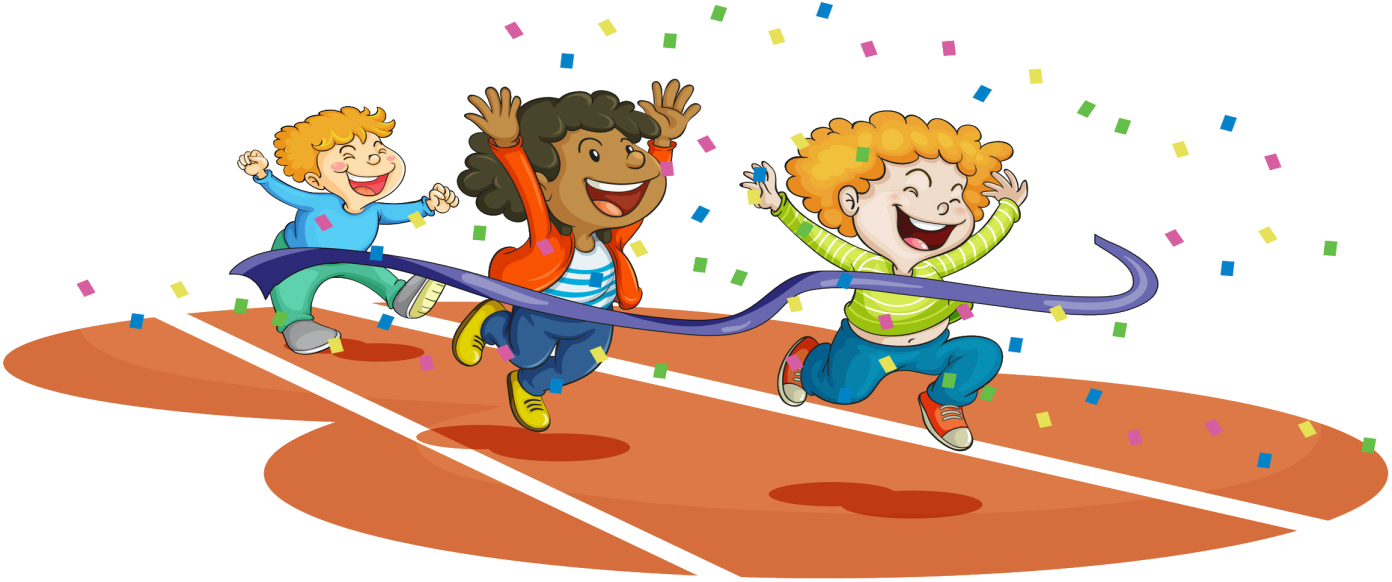 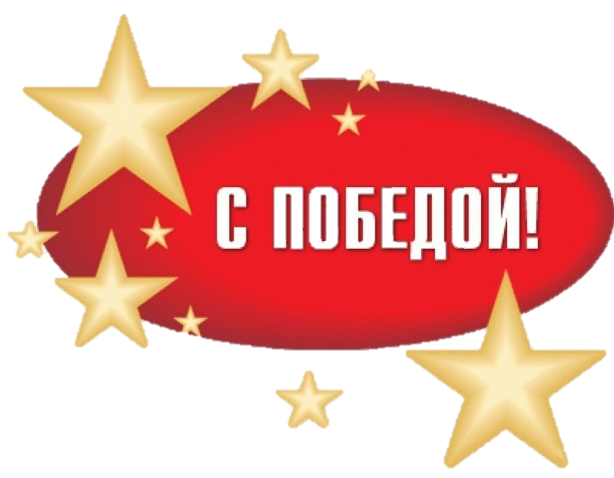     В честь Дня Физкультурника в ФОК "Узловая-Арена" прошла детская эстафета для воспитанников дошкольных учреждений, в которой приняли активное участие дети нашего детского сада.    Мы поздравляем участников эстафеты с заслуженной победой. Так держать!!!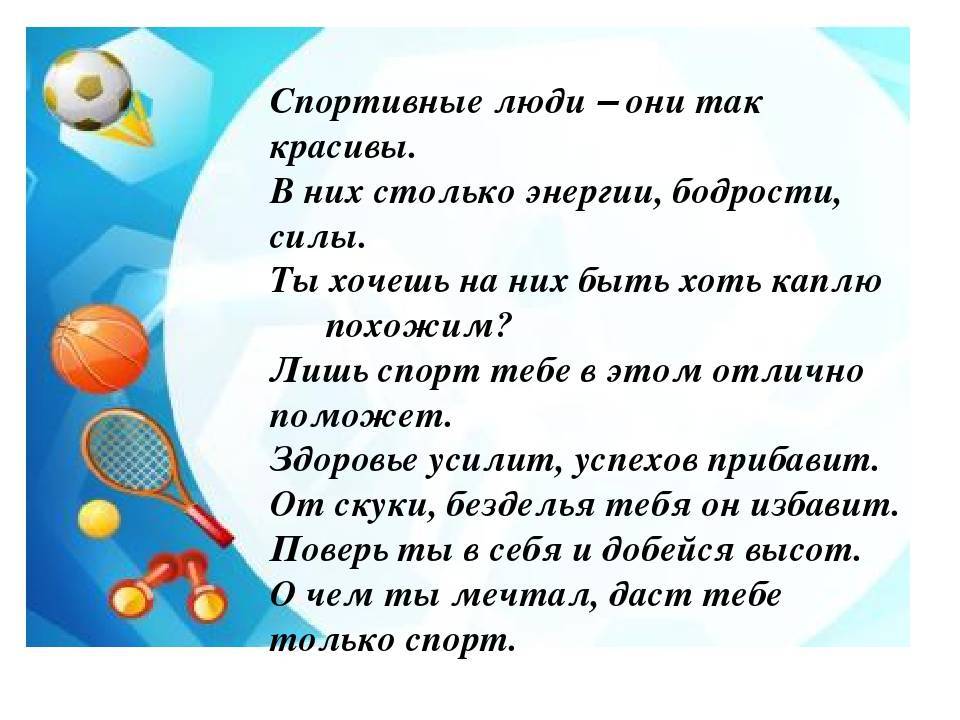 